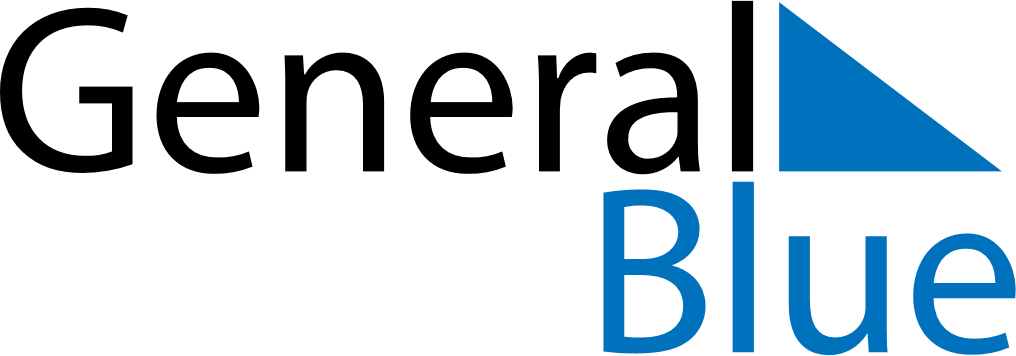 February 2018February 2018February 2018February 2018San MarinoSan MarinoSan MarinoMondayTuesdayWednesdayThursdayFridaySaturdaySaturdaySunday1233456789101011Feast of Saint Agatha12131415161717181920212223242425262728